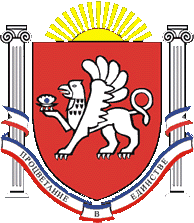 РЕСПУБЛИКА КРЫМРАЗДОЛЬНЕНСКИЙ  РАЙОНЗИМИНСКИЙ  СЕЛЬСКИЙ  СОВЕТ 34-е  внеочередное   заседание 1 созываРЕШЕНИЕ № 189-1/1630 ноября   .                        с. Зимино                         Об утверждении отчета об исполнении   бюджета муниципального образования Зиминское сельское поселение Раздольненского  района  за10 месяцев  2016 года             В соответствии со статьей 264.5 Бюджетного кодекса РоссийскойФедерации, Федеральным  законом  от  06 октября 2003 г. № 131-ФЗ   «Обобщих принципах организации местного самоуправления в РоссийскойФедерации»,   руководствуясь Положением о бюджетном   процессе в муниципальном образовании Зиминское сельское поселение   Раздольненского района  Республики  Крым,   принимая во   вниманиерезультаты  внешней проверки годового отчета об исполнении бюджета муниципального образования Зиминское сельское поселение  Раздольненского района за 10 месяцев  2016 года, осуществленнойКонтрольно-счетным органом муниципального образования Раздольненскийрайон,  Зиминский  сельский  совет РЕШИЛ:1. Утвердить отчет об исполнении бюджета муниципального образования Раздольненский район за 10 месяцев 2016 года  .2. Утвердить основные показатели исполнения бюджета  муниципального образования  Зиминское сельское поселение Раздольненского  района за 10 месяцев  2016 года( согласно приложения).3. Настоящее решение вступает в силу со дня официального обнародования.4. Решение  обнародовать  на официальном Портале Правительства Республики Крым  на сайте Администрации   Раздольненского района Республики Крым .5. Контроль за выполнением настоящего решения возложитьна комиссию Зиминского сельского  совета по бюджету, налогам, муниципальной собственности, земельных и имущественных отношений, сроциально-экономическому развитию.И.О.Председателя  Зиминскогосельского  совета:                                                         Б.М.Андрейчук